COMPETENCY LEARNING PLANStudent Name______________________		1st Review Date______    2nd Review Date_____ COMPETENCIES ASSESSMENT KEYSUMMARYEnter the values for each competency pre-test/first review and post-test/second review. Calculate points gained.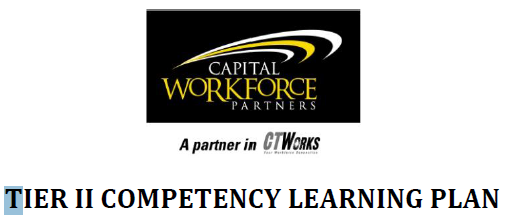 Modified from www.careercompetencies.com on September 30, 2013JUST BEGINNING 1 pointNEEDS DEVELOPMENT 2 pointsCOMPETENT 3 pointsHas no knowledge of the skill, objective or behavior indicated. Demonstrates only minimal level of aptitude in the competencies required for this tier level.BASIC SKILLSPRE-TESTPOST-TEST POINTS GAINReadingACT WorkeysWritingACT WorkeysHolistic EssayOTHER COMPETENCIES1st Review2nd ReviewPOINTS GAINJob SeekingCustomer ServiceInterpersonal and Communication SkillsPersonal QualitiesProblem Solving and Decision MakingComputer LiteracyTOTALJOB SEEKING SKILLS 1ST REVIEW 2ND REVIEW Able to conduct job searches using Internet, print and job board posted ads. Able to create a resume which includes: key words from advertisements; list of accomplishments; accurate spelling and grammar; action words; appropriate white space; and bullets. Able to create a sample cover letter. Able to request and complete a job application. Able to demonstrate appropriate interviewing techniques as evidenced by participation in interviewing exercises. Understands the importance of appropriate work attire and demonstrates this through appearance during program. Uses job appropriate email address and voicemail message. JOB SEEKING SKILL SUBTOTAL CUSTOMER SERVICE1ST REVIEW 2ND REVIEW Demonstrates enthusiasm through voice and demeanor. Appropriately addresses the customer, either in person, by telephone, via email or other means. Lets customer finish speaking, responds appropriately to customer’s concerns and asks follow-up questions. Able to engage and focus on customer, i.e. no side conversations with coworkers, making eye contact with customer, saying “thank you,” etc. Able to identify customer needs by gathering information, assessing customer’s knowledge of products/services, articulating and recording needs. Able to provide accurate, courteous and timely information, including responding to customer complaints and questions. Able to deliver services to customers in a timely and accurate manner. Demonstrates internal and external customer service. Knows what questions to ask in order to gather information. Able to write up a customer service problem. Able to adjust and relate to diverse customer populations, e.g. ethnicity, age, socioeconomic, language, clothing style, budget. CUSTOMER SERVICE SUBTOTAL INTERPERSONAL AND COMMUNICATION SKILLS1ST REVIEW 2ND REVIEW Displays responsible personal and work behaviors. Develops and maintains productive group relations. Can teach others and serve customers. Ability to work well with people from culturally diverse backgrounds. Uses language appropriate to environment. Asks questions and seeks clarification on learning tasks. INTERPERSONAL AND COMMUNICATION SKILLS SUBTOTAL PROBLEM SOLVING AND DECISION MAKING1ST REVIEW 2ND REVIEW Demonstrates ability to read and follow multistep directions. Demonstrates ability to learn, reason and think creatively. Demonstrates ability to make appropriate and reasonable decisions. Demonstrates through role playing ability to identify and solve problems. Uses appropriate problem solving strategies. PROBLEM SOLVING AND DECISION MAKING SUBTOTAL PERSONAL QUALITIES1ST REVIEW 2ND REVIEW Demonstrates flexibility and adaptability in both one-on-one and in group situations. Demonstrates self-management, dependability and positive attitude towards work. PERSONAL QUALITIES SUBTOTAL COMPUTER LITERACY1ST REVIEW 2ND REVIEW Demonstrates familiarity with keyboard and can type with relative ease. Possesses general data entry skills, including speed and accuracy. Demonstrates ability to receive audio information and record accurately with on computer (i.e. listen and type). Understands and uses computer terminology appropriately. Able to use email, e.g. compose, retrieve, read, respond. Understands appropriate use of email in a work setting. COMPUTER LITERACY SUBTOTAL